淮南师范学院VPN操作说明第一步：进入“淮南师范学院”官网——点击“信息门户”（最下面滚动条）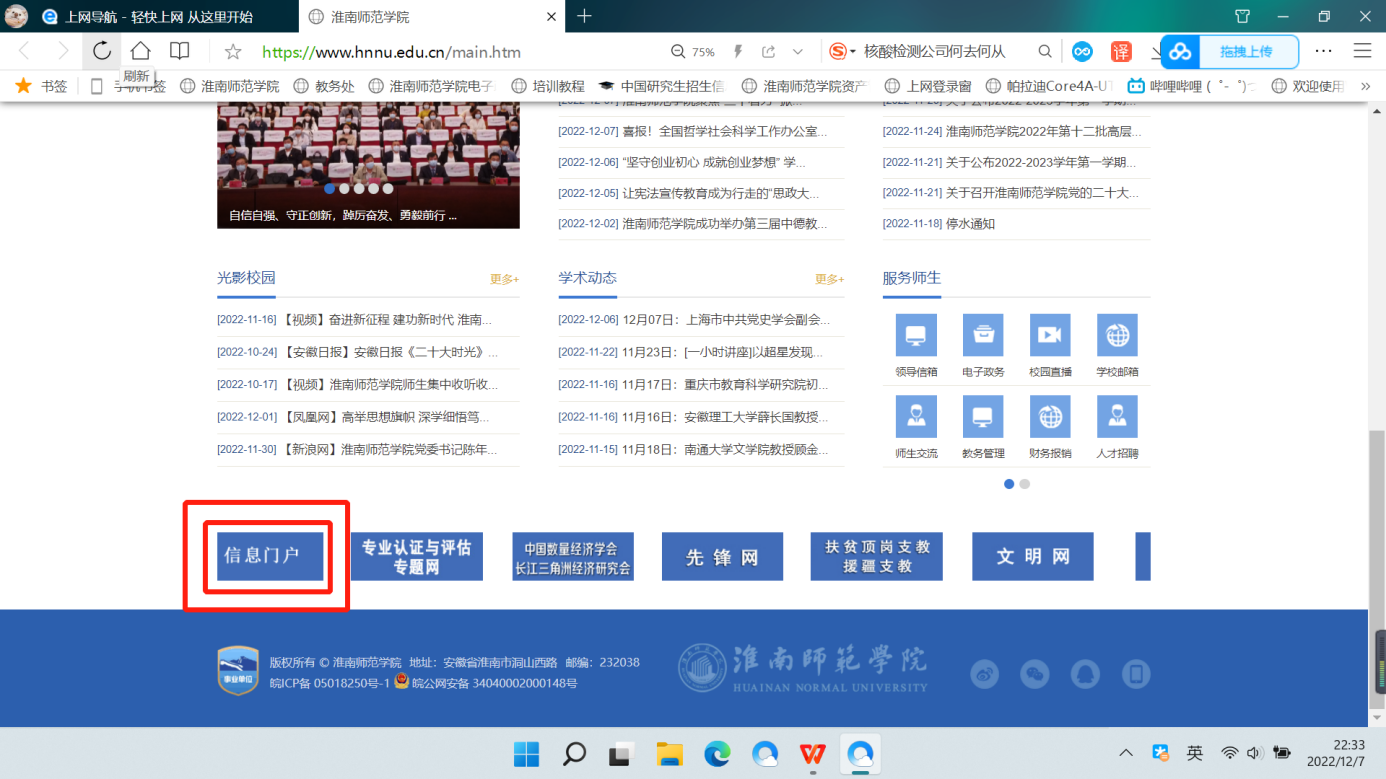 第二步：登录信息门户提示：页面最下面有“登录说明”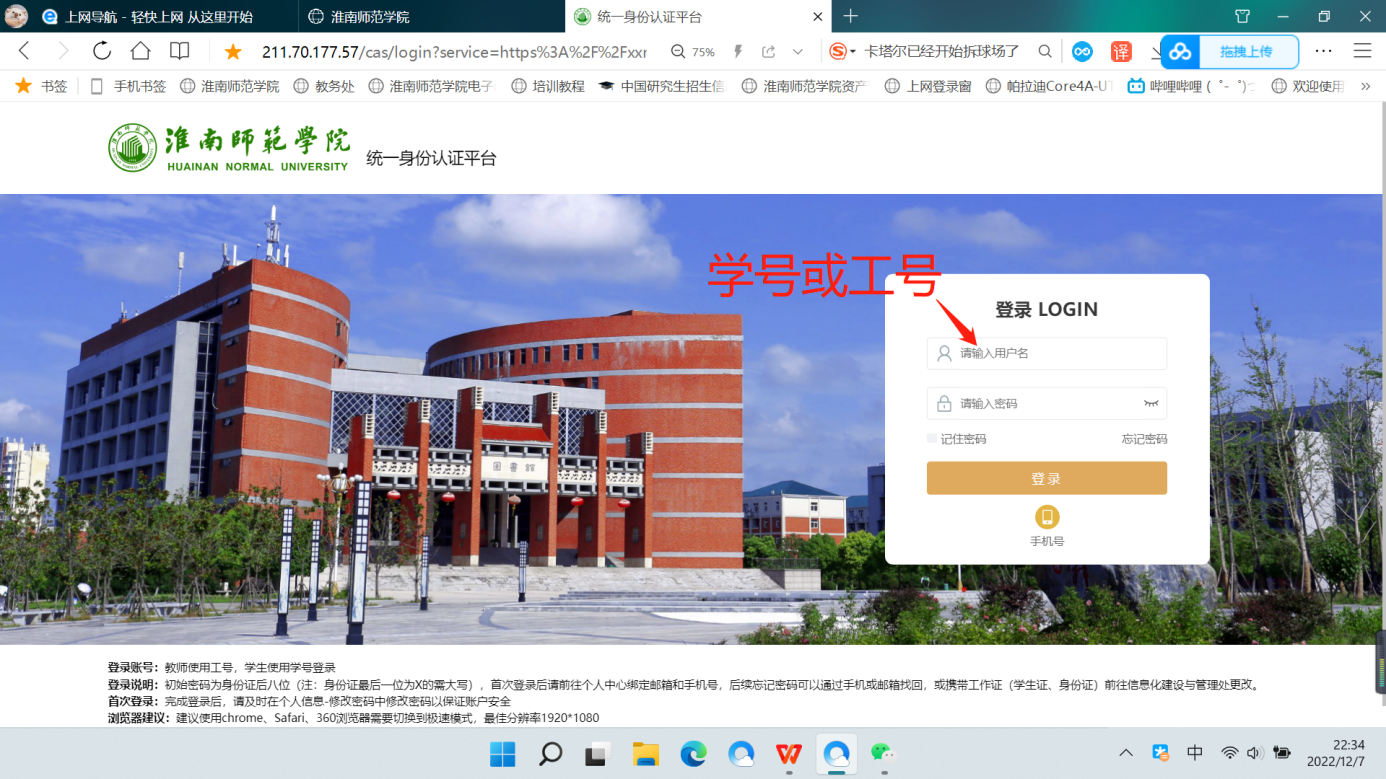 第三步：点击“VPN应用访问”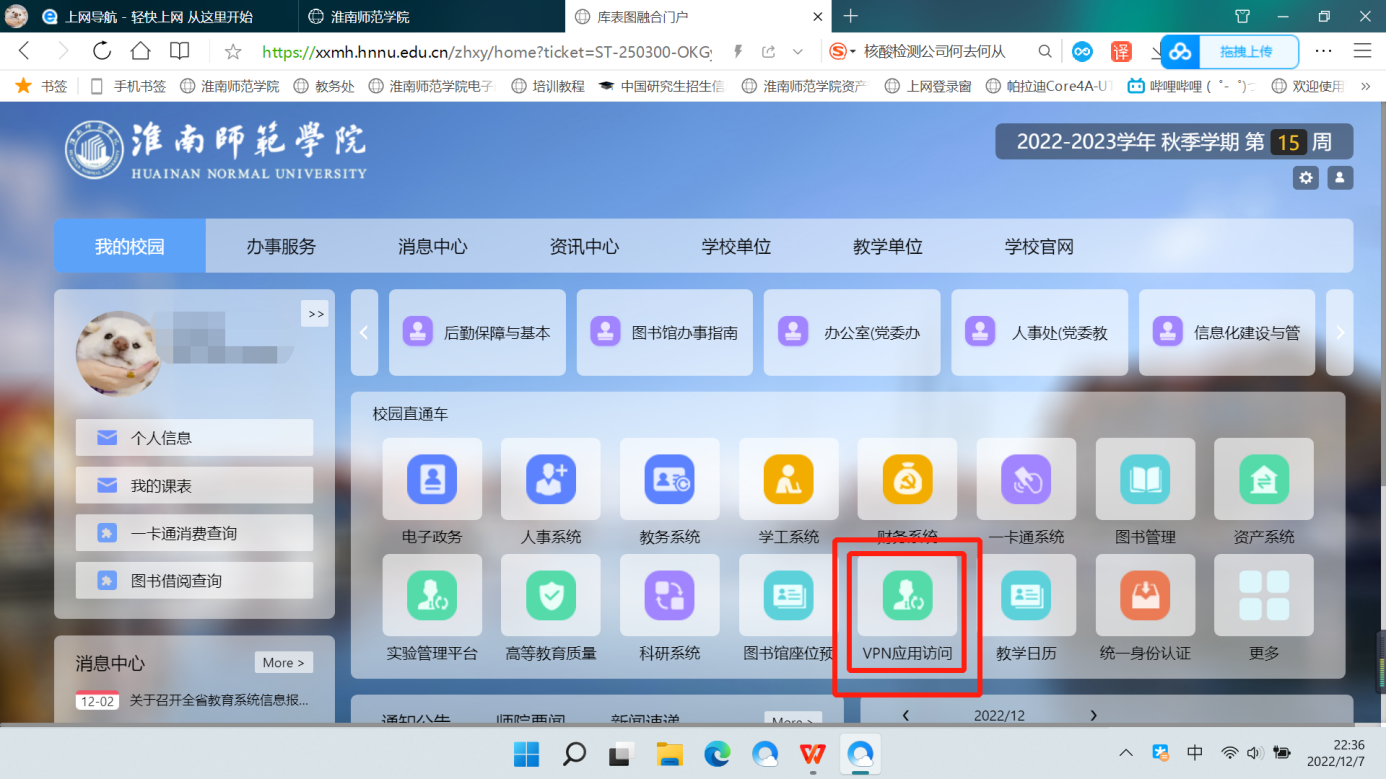 第四步：点击自己需要使用的资源即可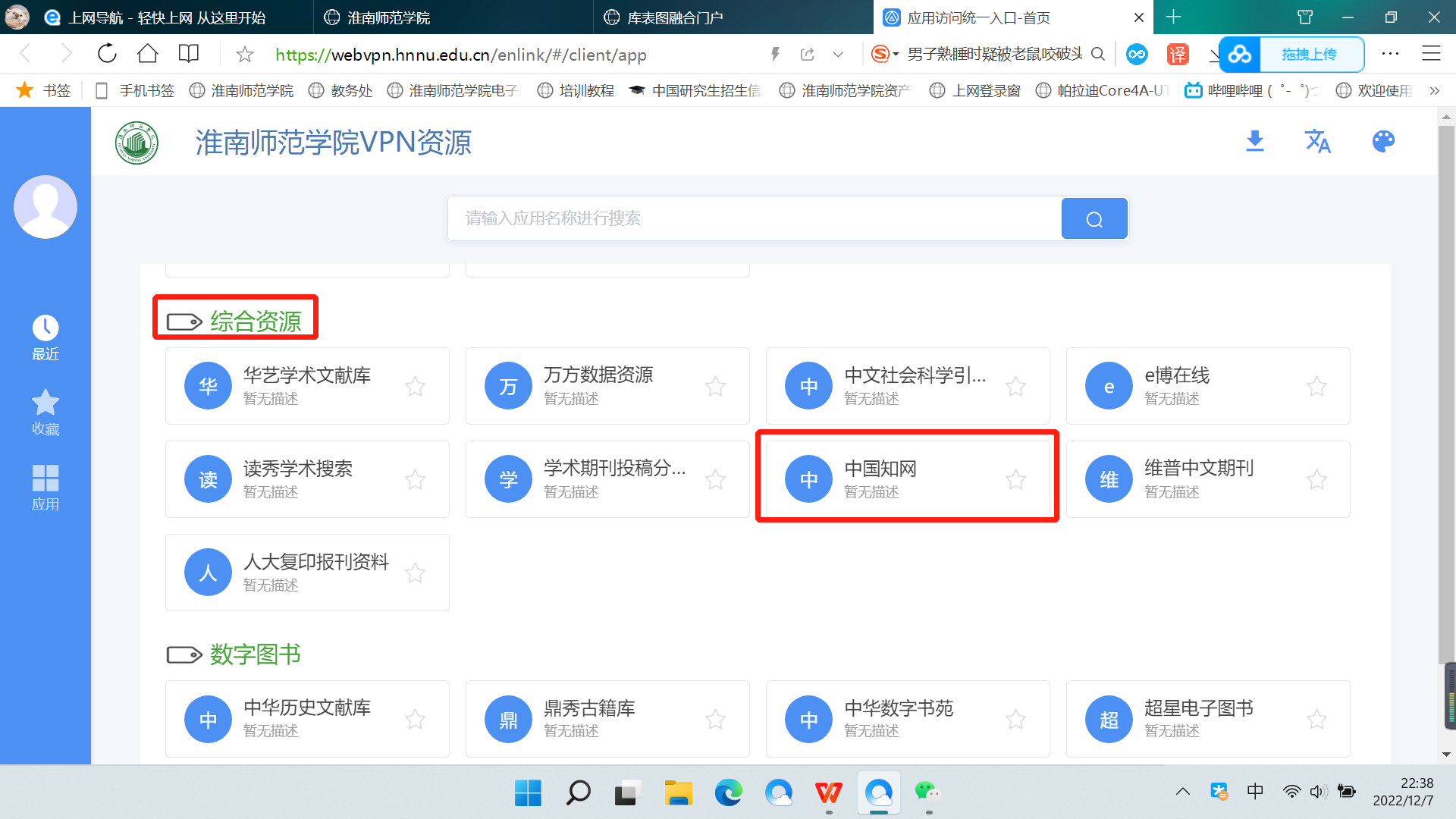 